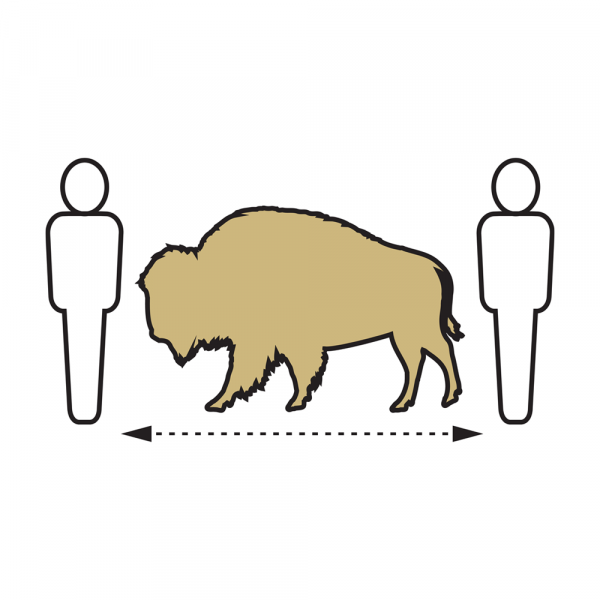 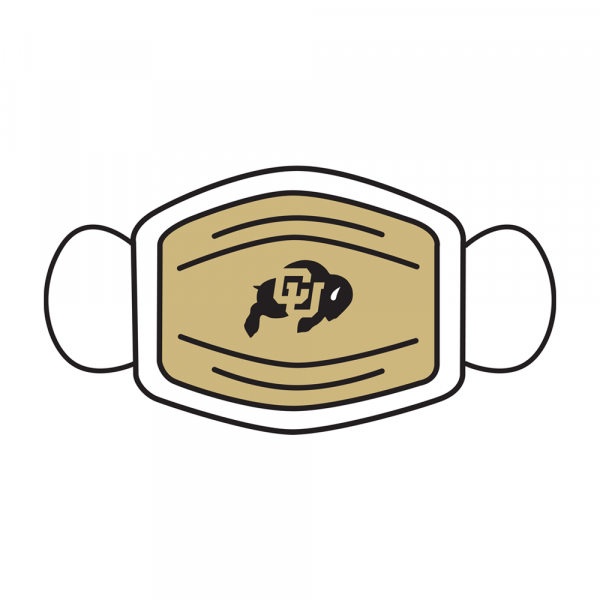 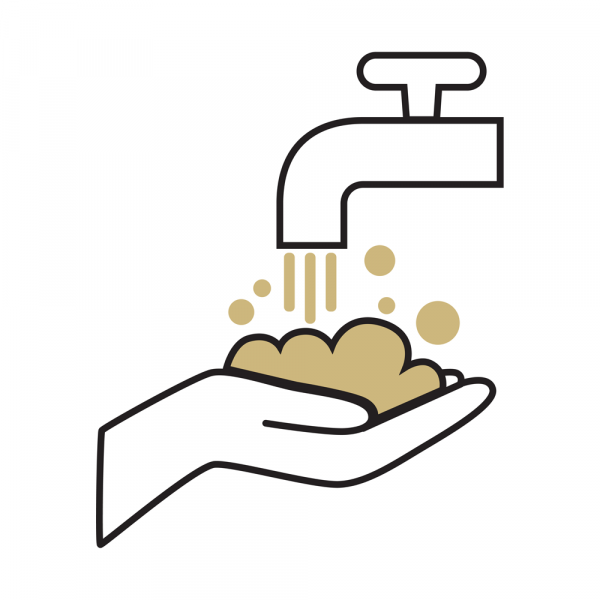 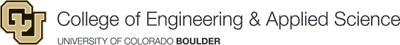 COVID-19 Operational Risk Mitigation PlanSocial DistancingFor campus guidelines on social distancing see the Protect our Herd website.Wear a face covering Wear a face covering to help protect others in case you’re infected with COVID-19 but don’t have symptoms.Use Physical Distancing We’re a community that looks out for each other. Together, we will engage in physical distancing practices and also support our peers and colleagues in this practice.Physical distancing and limiting face-to-face contact with others is the best way to reduce the spread of COVID-19. Keeping at least 6 feet apart is one of our best tools to stay healthy. Follow signs that direct traffic flow in hallways and stairwells.Follow capacity limits for campus transportation and buildings.Follow elevator signs for capacity. Board an elevator only if you feel comfortable with occupancy.Eliminate physical contact (skip those introductory handshakes).Keep Hands Clean  Handwashing is a powerful prevention tool and is even more effective when combined with additional protections like wearing a face covering.Keep Spaces Clean We’ll clean and disinfect high-traffic, high-touch areas frequently. You can help by cleaning your own space and keeping common areas clean.Cover your cough or sneezeCover your mouth and nose with a tissue or use the inside of your elbow. You should cover your face when sneezing or coughing, even if you are wearing a face covering.Building Access PolicyAny individual entering a CU Boulder building is required to:Complete a Health Questionnaire prior to coming to campus and/or entering any building.